  	                    PITTSBURGH ELITE OFFICIATING CAMPS                         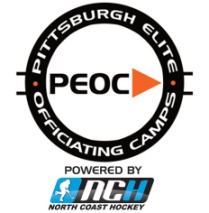 2015 ELITE EXPOSURE CAMP I BAIERL ICE COMPLEX – WARRENDALE, PAGROUP A - OFFICIAL GAME SCHEDULEFRIDAY, MAY 29                                GAME 2 – 7:10 PM				                       GAME 3 – 8:00 PMSATURDAY, MAY 30                               GAME 7 – 3:00 PM					                   GAME 8 – 4:30 PMGAME 9 – 6:00 PMSUNDAY, MAY 31GAME 10 – 11:30 AM________________________________________________________________________________________2015 PEOC ELITE EXPOSURE CAMP I – PRESENETED BY Z HOCKEY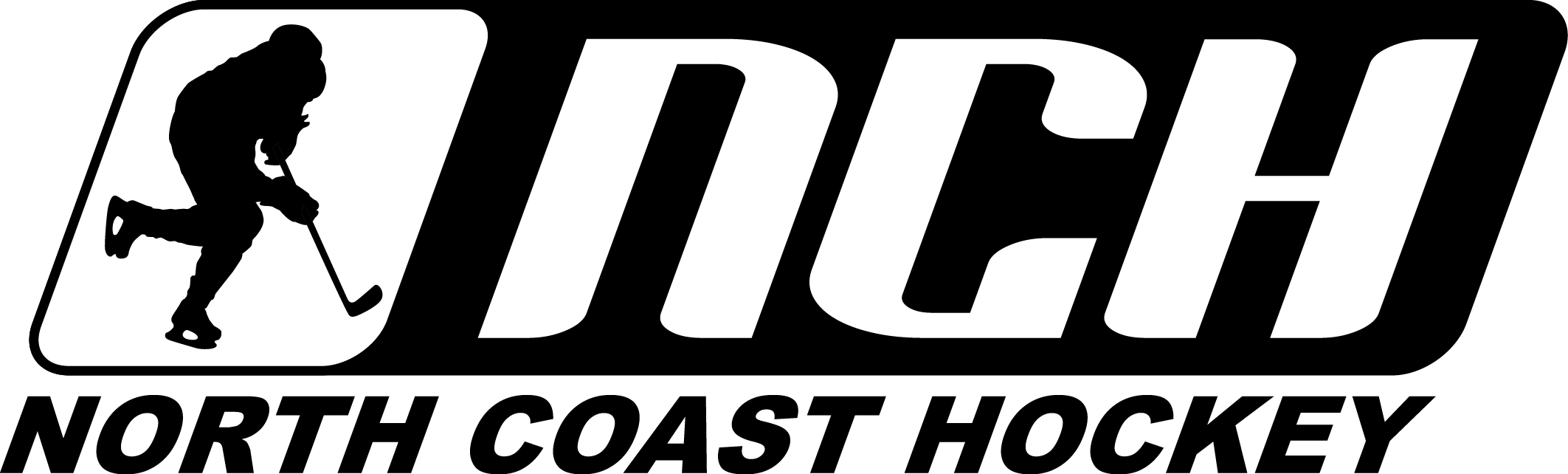 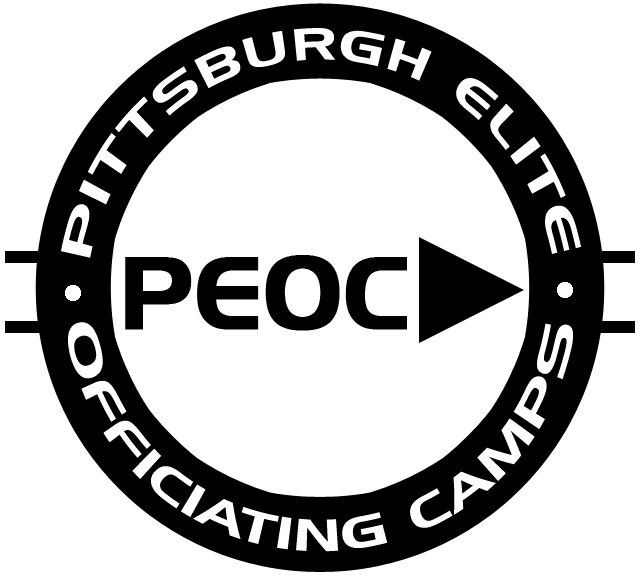 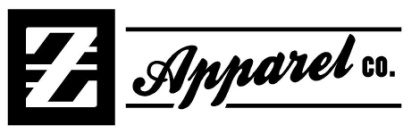 2nd Period <3rd Period1st Period2nd Period3rd PeriodRefereeBatykoFoxRefereeHinzColinGorcoffRefereeBrightbillGavinRefereeHollandFaganHallLinesmanColinGorcoffLinesmanBatykoFoxHinzLinesmanFaganHallLinesmanBrightbillGavinHollandSupervisorFaistTatroSupervisorMorgretFaistTatro1st Period2nd Period3rd Period1st Period2nd Period3rd PeriodRefereeBatykoColinFoxRefereeBrightbillFaganBatykoRefereeGavinHallHollandRefereeGorcoffHinzBrightbillLinesmanBrightbillFaganBatykoLinesmanColinFoxGavinLinesmanGorcoffHinzGavinLinesmanHallHollandGorcoffSupervisorLewisKingDoyleSupervisorLewisKingDoyle1st Period2nd Period3rd PeriodRefereeColinFoxBrightbillRefereeFaganBatykoHallLinesmanHallHollandGorcoffLinesmanHinzGavinColinSupervisorLewisKingDoyle1st PeriodRefereeAll-Star VoteRefereeAll-Star VoteLinesmanAll-Star VoteLinesmanAll-Star Vote